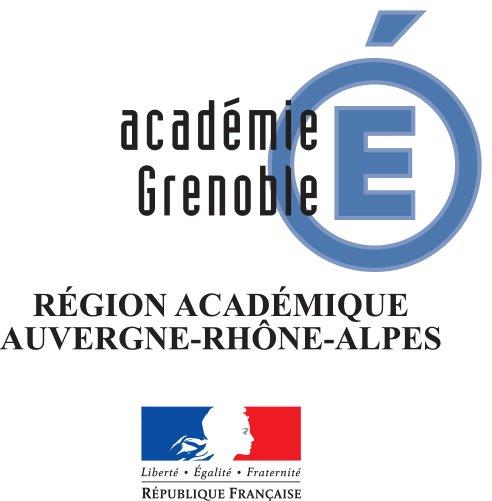 FICHE CERTIFICATIVE d’APSA (FCA) - CA1BACCALAURÉAT GÉNÉRAL ET TECHNOLOGIQUEFICHE CERTIFICATIVE d’APSA (FCA) - CA1BACCALAURÉAT GÉNÉRAL ET TECHNOLOGIQUEFICHE CERTIFICATIVE d’APSA (FCA) - CA1BACCALAURÉAT GÉNÉRAL ET TECHNOLOGIQUEFICHE CERTIFICATIVE d’APSA (FCA) - CA1BACCALAURÉAT GÉNÉRAL ET TECHNOLOGIQUEFICHE CERTIFICATIVE d’APSA (FCA) - CA1BACCALAURÉAT GÉNÉRAL ET TECHNOLOGIQUEFICHE CERTIFICATIVE d’APSA (FCA) - CA1BACCALAURÉAT GÉNÉRAL ET TECHNOLOGIQUEFICHE CERTIFICATIVE d’APSA (FCA) - CA1BACCALAURÉAT GÉNÉRAL ET TECHNOLOGIQUEFICHE CERTIFICATIVE d’APSA (FCA) - CA1BACCALAURÉAT GÉNÉRAL ET TECHNOLOGIQUEFICHE CERTIFICATIVE d’APSA (FCA) - CA1BACCALAURÉAT GÉNÉRAL ET TECHNOLOGIQUEFICHE CERTIFICATIVE d’APSA (FCA) - CA1BACCALAURÉAT GÉNÉRAL ET TECHNOLOGIQUEFICHE CERTIFICATIVE d’APSA (FCA) - CA1BACCALAURÉAT GÉNÉRAL ET TECHNOLOGIQUEFICHE CERTIFICATIVE d’APSA (FCA) - CA1BACCALAURÉAT GÉNÉRAL ET TECHNOLOGIQUEFICHE CERTIFICATIVE d’APSA (FCA) - CA1BACCALAURÉAT GÉNÉRAL ET TECHNOLOGIQUEFICHE CERTIFICATIVE d’APSA (FCA) - CA1BACCALAURÉAT GÉNÉRAL ET TECHNOLOGIQUEFICHE CERTIFICATIVE d’APSA (FCA) - CA1BACCALAURÉAT GÉNÉRAL ET TECHNOLOGIQUEFICHE CERTIFICATIVE d’APSA (FCA) - CA1BACCALAURÉAT GÉNÉRAL ET TECHNOLOGIQUEFICHE CERTIFICATIVE d’APSA (FCA) - CA1BACCALAURÉAT GÉNÉRAL ET TECHNOLOGIQUEFICHE CERTIFICATIVE d’APSA (FCA) - CA1BACCALAURÉAT GÉNÉRAL ET TECHNOLOGIQUEFICHE CERTIFICATIVE d’APSA (FCA) - CA1BACCALAURÉAT GÉNÉRAL ET TECHNOLOGIQUEFICHE CERTIFICATIVE d’APSA (FCA) - CA1BACCALAURÉAT GÉNÉRAL ET TECHNOLOGIQUEFICHE CERTIFICATIVE d’APSA (FCA) - CA1BACCALAURÉAT GÉNÉRAL ET TECHNOLOGIQUEFICHE CERTIFICATIVE d’APSA (FCA) - CA1BACCALAURÉAT GÉNÉRAL ET TECHNOLOGIQUEFICHE CERTIFICATIVE d’APSA (FCA) - CA1BACCALAURÉAT GÉNÉRAL ET TECHNOLOGIQUEFICHE CERTIFICATIVE d’APSA (FCA) - CA1BACCALAURÉAT GÉNÉRAL ET TECHNOLOGIQUESoumise àvalidation lejj/mm/aaSoumise àvalidation lejj/mm/aaÉducation Physique & Sportive - Enseignement CommunÉducation Physique & Sportive - Enseignement CommunÉducation Physique & Sportive - Enseignement CommunÉducation Physique & Sportive - Enseignement CommunÉducation Physique & Sportive - Enseignement CommunÉducation Physique & Sportive - Enseignement CommunÉducation Physique & Sportive - Enseignement CommunÉducation Physique & Sportive - Enseignement CommunÉducation Physique & Sportive - Enseignement CommunSoumise àvalidation lejj/mm/aaSoumise àvalidation lejj/mm/aaÉtablissementÉtablissement  UAI :  UAI :Nom :Nom :Commune :Commune :Commune :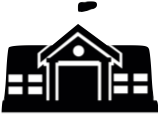 Contexte de l’établissement et choix réalisés par l’équipe pédagogique :Contexte de l’établissement et choix réalisés par l’équipe pédagogique :Expliciter les choix pédagogiques réalisés par l’équipe sur :  l’activité support, la forme scolaire de pratique privilégiée au regard de la spécificité du public de votre établissement....Expliciter les choix pédagogiques réalisés par l’équipe sur :  l’activité support, la forme scolaire de pratique privilégiée au regard de la spécificité du public de votre établissement....Expliciter les choix pédagogiques réalisés par l’équipe sur :  l’activité support, la forme scolaire de pratique privilégiée au regard de la spécificité du public de votre établissement....Expliciter les choix pédagogiques réalisés par l’équipe sur :  l’activité support, la forme scolaire de pratique privilégiée au regard de la spécificité du public de votre établissement....Expliciter les choix pédagogiques réalisés par l’équipe sur :  l’activité support, la forme scolaire de pratique privilégiée au regard de la spécificité du public de votre établissement....Expliciter les choix pédagogiques réalisés par l’équipe sur :  l’activité support, la forme scolaire de pratique privilégiée au regard de la spécificité du public de votre établissement....Expliciter les choix pédagogiques réalisés par l’équipe sur :  l’activité support, la forme scolaire de pratique privilégiée au regard de la spécificité du public de votre établissement....Expliciter les choix pédagogiques réalisés par l’équipe sur :  l’activité support, la forme scolaire de pratique privilégiée au regard de la spécificité du public de votre établissement....Expliciter les choix pédagogiques réalisés par l’équipe sur :  l’activité support, la forme scolaire de pratique privilégiée au regard de la spécificité du public de votre établissement....Expliciter les choix pédagogiques réalisés par l’équipe sur :  l’activité support, la forme scolaire de pratique privilégiée au regard de la spécificité du public de votre établissement....Expliciter les choix pédagogiques réalisés par l’équipe sur :  l’activité support, la forme scolaire de pratique privilégiée au regard de la spécificité du public de votre établissement....Expliciter les choix pédagogiques réalisés par l’équipe sur :  l’activité support, la forme scolaire de pratique privilégiée au regard de la spécificité du public de votre établissement....Expliciter les choix pédagogiques réalisés par l’équipe sur :  l’activité support, la forme scolaire de pratique privilégiée au regard de la spécificité du public de votre établissement....Expliciter les choix pédagogiques réalisés par l’équipe sur :  l’activité support, la forme scolaire de pratique privilégiée au regard de la spécificité du public de votre établissement....Expliciter les choix pédagogiques réalisés par l’équipe sur :  l’activité support, la forme scolaire de pratique privilégiée au regard de la spécificité du public de votre établissement....Expliciter les choix pédagogiques réalisés par l’équipe sur :  l’activité support, la forme scolaire de pratique privilégiée au regard de la spécificité du public de votre établissement....Expliciter les choix pédagogiques réalisés par l’équipe sur :  l’activité support, la forme scolaire de pratique privilégiée au regard de la spécificité du public de votre établissement....Expliciter les choix pédagogiques réalisés par l’équipe sur :  l’activité support, la forme scolaire de pratique privilégiée au regard de la spécificité du public de votre établissement....Expliciter les choix pédagogiques réalisés par l’équipe sur :  l’activité support, la forme scolaire de pratique privilégiée au regard de la spécificité du public de votre établissement....Expliciter les choix pédagogiques réalisés par l’équipe sur :  l’activité support, la forme scolaire de pratique privilégiée au regard de la spécificité du public de votre établissement....Expliciter les choix pédagogiques réalisés par l’équipe sur :  l’activité support, la forme scolaire de pratique privilégiée au regard de la spécificité du public de votre établissement....Expliciter les choix pédagogiques réalisés par l’équipe sur :  l’activité support, la forme scolaire de pratique privilégiée au regard de la spécificité du public de votre établissement....Expliciter les choix pédagogiques réalisés par l’équipe sur :  l’activité support, la forme scolaire de pratique privilégiée au regard de la spécificité du public de votre établissement....Champ d’Apprentissage (CA)Champ d’Apprentissage (CA)Champ d’Apprentissage (CA)Champ d’Apprentissage (CA)Champ d’Apprentissage (CA)Champ d’Apprentissage (CA)Champ d’Apprentissage (CA)Attendus de Fin de Lycée (AFL)Attendus de Fin de Lycée (AFL)Attendus de Fin de Lycée (AFL)Attendus de Fin de Lycée (AFL)Attendus de Fin de Lycée (AFL)Attendus de Fin de Lycée (AFL)Attendus de Fin de Lycée (AFL)Attendus de Fin de Lycée (AFL)Attendus de Fin de Lycée (AFL)Attendus de Fin de Lycée (AFL)Attendus de Fin de Lycée (AFL)Attendus de Fin de Lycée (AFL)Attendus de Fin de Lycée (AFL)Attendus de Fin de Lycée (AFL)Attendus de Fin de Lycée (AFL)Attendus de Fin de Lycée (AFL)Attendus de Fin de Lycée (AFL)Attendus de Fin de Lycée (AFL)Attendus de Fin de Lycée (AFL)Attendus de Fin de Lycée (AFL)CA1CA1CA1CA1CA1CA1CA1AFL1AFL1AFL1AFL1AFL1AFL2AFL2AFL2AFL2AFL2AFL2AFL2AFL2AFL2AFL3AFL3AFL3AFL3AFL3AFL3Réaliser une performance motrice maximale mesurable une échéance donnée.L’élève s’engage et se dépasse de manière délibérée pour aller plus vite, plus haut, plus loin, de façon unique ou répétée.Réaliser une performance motrice maximale mesurable une échéance donnée.L’élève s’engage et se dépasse de manière délibérée pour aller plus vite, plus haut, plus loin, de façon unique ou répétée.Réaliser une performance motrice maximale mesurable une échéance donnée.L’élève s’engage et se dépasse de manière délibérée pour aller plus vite, plus haut, plus loin, de façon unique ou répétée.Réaliser une performance motrice maximale mesurable une échéance donnée.L’élève s’engage et se dépasse de manière délibérée pour aller plus vite, plus haut, plus loin, de façon unique ou répétée.Réaliser une performance motrice maximale mesurable une échéance donnée.L’élève s’engage et se dépasse de manière délibérée pour aller plus vite, plus haut, plus loin, de façon unique ou répétée.Réaliser une performance motrice maximale mesurable une échéance donnée.L’élève s’engage et se dépasse de manière délibérée pour aller plus vite, plus haut, plus loin, de façon unique ou répétée.Réaliser une performance motrice maximale mesurable une échéance donnée.L’élève s’engage et se dépasse de manière délibérée pour aller plus vite, plus haut, plus loin, de façon unique ou répétée.S’engager pour produire une performance maximale à l’aide de techniques efficaces, en gérant les efforts musculaires et respiratoires nécessaires et en faisant le meilleur compromis entre l’accroissement de vitesse d’exécution et de précision.S’engager pour produire une performance maximale à l’aide de techniques efficaces, en gérant les efforts musculaires et respiratoires nécessaires et en faisant le meilleur compromis entre l’accroissement de vitesse d’exécution et de précision.S’engager pour produire une performance maximale à l’aide de techniques efficaces, en gérant les efforts musculaires et respiratoires nécessaires et en faisant le meilleur compromis entre l’accroissement de vitesse d’exécution et de précision.S’engager pour produire une performance maximale à l’aide de techniques efficaces, en gérant les efforts musculaires et respiratoires nécessaires et en faisant le meilleur compromis entre l’accroissement de vitesse d’exécution et de précision.S’engager pour produire une performance maximale à l’aide de techniques efficaces, en gérant les efforts musculaires et respiratoires nécessaires et en faisant le meilleur compromis entre l’accroissement de vitesse d’exécution et de précision.S’entrainer, individuellement et collectivement, pour réaliser une performance.S’entrainer, individuellement et collectivement, pour réaliser une performance.S’entrainer, individuellement et collectivement, pour réaliser une performance.S’entrainer, individuellement et collectivement, pour réaliser une performance.S’entrainer, individuellement et collectivement, pour réaliser une performance.S’entrainer, individuellement et collectivement, pour réaliser une performance.S’entrainer, individuellement et collectivement, pour réaliser une performance.S’entrainer, individuellement et collectivement, pour réaliser une performance.S’entrainer, individuellement et collectivement, pour réaliser une performance.Choisir et assumer les rôles qui permettent un fonctionnement collectif solidaire.Choisir et assumer les rôles qui permettent un fonctionnement collectif solidaire.Choisir et assumer les rôles qui permettent un fonctionnement collectif solidaire.Choisir et assumer les rôles qui permettent un fonctionnement collectif solidaire.Choisir et assumer les rôles qui permettent un fonctionnement collectif solidaire.Choisir et assumer les rôles qui permettent un fonctionnement collectif solidaire.Activité Physique Sportive Artistique (APSA)Activité Physique Sportive Artistique (APSA)Activité Physique Sportive Artistique (APSA)Activité Physique Sportive Artistique (APSA)Activité Physique Sportive Artistique (APSA)Activité Physique Sportive Artistique (APSA)Activité Physique Sportive Artistique (APSA)Activité Physique Sportive Artistique (APSA)Activité Physique Sportive Artistique (APSA)Activité Physique Sportive Artistique (APSA)Compétence de fin de séquence caractérisant les Attendus de Fin de Lycée (AFL) dans l’APSACompétence de fin de séquence caractérisant les Attendus de Fin de Lycée (AFL) dans l’APSACompétence de fin de séquence caractérisant les Attendus de Fin de Lycée (AFL) dans l’APSACompétence de fin de séquence caractérisant les Attendus de Fin de Lycée (AFL) dans l’APSACompétence de fin de séquence caractérisant les Attendus de Fin de Lycée (AFL) dans l’APSACompétence de fin de séquence caractérisant les Attendus de Fin de Lycée (AFL) dans l’APSACompétence de fin de séquence caractérisant les Attendus de Fin de Lycée (AFL) dans l’APSACompétence de fin de séquence caractérisant les Attendus de Fin de Lycée (AFL) dans l’APSACompétence de fin de séquence caractérisant les Attendus de Fin de Lycée (AFL) dans l’APSACompétence de fin de séquence caractérisant les Attendus de Fin de Lycée (AFL) dans l’APSACompétence de fin de séquence caractérisant les Attendus de Fin de Lycée (AFL) dans l’APSACompétence de fin de séquence caractérisant les Attendus de Fin de Lycée (AFL) dans l’APSACompétence de fin de séquence caractérisant les Attendus de Fin de Lycée (AFL) dans l’APSACompétence de fin de séquence caractérisant les Attendus de Fin de Lycée (AFL) dans l’APSACompétence de fin de séquence caractérisant les Attendus de Fin de Lycée (AFL) dans l’APSACompétence de fin de séquence caractérisant les Attendus de Fin de Lycée (AFL) dans l’APSACompétence de fin de séquence caractérisant les Attendus de Fin de Lycée (AFL) dans l’APSACocher l’APSA traitée (sélectionner la case et y saisir un « x »)Nationale :  Courses,  Lancers,  Natation vitesse,  Sauts,Académique :  BiathlonÉtablissement :  à préciser ici :Attention : 1 seule APSA Établissement par lycée pour l’enseignement commun.Cocher l’APSA traitée (sélectionner la case et y saisir un « x »)Nationale :  Courses,  Lancers,  Natation vitesse,  Sauts,Académique :  BiathlonÉtablissement :  à préciser ici :Attention : 1 seule APSA Établissement par lycée pour l’enseignement commun.Cocher l’APSA traitée (sélectionner la case et y saisir un « x »)Nationale :  Courses,  Lancers,  Natation vitesse,  Sauts,Académique :  BiathlonÉtablissement :  à préciser ici :Attention : 1 seule APSA Établissement par lycée pour l’enseignement commun.Cocher l’APSA traitée (sélectionner la case et y saisir un « x »)Nationale :  Courses,  Lancers,  Natation vitesse,  Sauts,Académique :  BiathlonÉtablissement :  à préciser ici :Attention : 1 seule APSA Établissement par lycée pour l’enseignement commun.Cocher l’APSA traitée (sélectionner la case et y saisir un « x »)Nationale :  Courses,  Lancers,  Natation vitesse,  Sauts,Académique :  BiathlonÉtablissement :  à préciser ici :Attention : 1 seule APSA Établissement par lycée pour l’enseignement commun.Cocher l’APSA traitée (sélectionner la case et y saisir un « x »)Nationale :  Courses,  Lancers,  Natation vitesse,  Sauts,Académique :  BiathlonÉtablissement :  à préciser ici :Attention : 1 seule APSA Établissement par lycée pour l’enseignement commun.Cocher l’APSA traitée (sélectionner la case et y saisir un « x »)Nationale :  Courses,  Lancers,  Natation vitesse,  Sauts,Académique :  BiathlonÉtablissement :  à préciser ici :Attention : 1 seule APSA Établissement par lycée pour l’enseignement commun.Cocher l’APSA traitée (sélectionner la case et y saisir un « x »)Nationale :  Courses,  Lancers,  Natation vitesse,  Sauts,Académique :  BiathlonÉtablissement :  à préciser ici :Attention : 1 seule APSA Établissement par lycée pour l’enseignement commun.Cocher l’APSA traitée (sélectionner la case et y saisir un « x »)Nationale :  Courses,  Lancers,  Natation vitesse,  Sauts,Académique :  BiathlonÉtablissement :  à préciser ici :Attention : 1 seule APSA Établissement par lycée pour l’enseignement commun.Cocher l’APSA traitée (sélectionner la case et y saisir un « x »)Nationale :  Courses,  Lancers,  Natation vitesse,  Sauts,Académique :  BiathlonÉtablissement :  à préciser ici :Attention : 1 seule APSA Établissement par lycée pour l’enseignement commun.Saisir la compétence définie par l’équipe EPS en utilisant le code couleur suivant pour en faciliter la compréhension de sa construction par les membres de la CAHPN : rouge AFL1, bleu AFL2, vert AFL3...Saisir la compétence définie par l’équipe EPS en utilisant le code couleur suivant pour en faciliter la compréhension de sa construction par les membres de la CAHPN : rouge AFL1, bleu AFL2, vert AFL3...Saisir la compétence définie par l’équipe EPS en utilisant le code couleur suivant pour en faciliter la compréhension de sa construction par les membres de la CAHPN : rouge AFL1, bleu AFL2, vert AFL3...Saisir la compétence définie par l’équipe EPS en utilisant le code couleur suivant pour en faciliter la compréhension de sa construction par les membres de la CAHPN : rouge AFL1, bleu AFL2, vert AFL3...Saisir la compétence définie par l’équipe EPS en utilisant le code couleur suivant pour en faciliter la compréhension de sa construction par les membres de la CAHPN : rouge AFL1, bleu AFL2, vert AFL3...Saisir la compétence définie par l’équipe EPS en utilisant le code couleur suivant pour en faciliter la compréhension de sa construction par les membres de la CAHPN : rouge AFL1, bleu AFL2, vert AFL3...Saisir la compétence définie par l’équipe EPS en utilisant le code couleur suivant pour en faciliter la compréhension de sa construction par les membres de la CAHPN : rouge AFL1, bleu AFL2, vert AFL3...Saisir la compétence définie par l’équipe EPS en utilisant le code couleur suivant pour en faciliter la compréhension de sa construction par les membres de la CAHPN : rouge AFL1, bleu AFL2, vert AFL3...Saisir la compétence définie par l’équipe EPS en utilisant le code couleur suivant pour en faciliter la compréhension de sa construction par les membres de la CAHPN : rouge AFL1, bleu AFL2, vert AFL3...Saisir la compétence définie par l’équipe EPS en utilisant le code couleur suivant pour en faciliter la compréhension de sa construction par les membres de la CAHPN : rouge AFL1, bleu AFL2, vert AFL3...Saisir la compétence définie par l’équipe EPS en utilisant le code couleur suivant pour en faciliter la compréhension de sa construction par les membres de la CAHPN : rouge AFL1, bleu AFL2, vert AFL3...Saisir la compétence définie par l’équipe EPS en utilisant le code couleur suivant pour en faciliter la compréhension de sa construction par les membres de la CAHPN : rouge AFL1, bleu AFL2, vert AFL3...Saisir la compétence définie par l’équipe EPS en utilisant le code couleur suivant pour en faciliter la compréhension de sa construction par les membres de la CAHPN : rouge AFL1, bleu AFL2, vert AFL3...Saisir la compétence définie par l’équipe EPS en utilisant le code couleur suivant pour en faciliter la compréhension de sa construction par les membres de la CAHPN : rouge AFL1, bleu AFL2, vert AFL3...Saisir la compétence définie par l’équipe EPS en utilisant le code couleur suivant pour en faciliter la compréhension de sa construction par les membres de la CAHPN : rouge AFL1, bleu AFL2, vert AFL3...Saisir la compétence définie par l’équipe EPS en utilisant le code couleur suivant pour en faciliter la compréhension de sa construction par les membres de la CAHPN : rouge AFL1, bleu AFL2, vert AFL3...Saisir la compétence définie par l’équipe EPS en utilisant le code couleur suivant pour en faciliter la compréhension de sa construction par les membres de la CAHPN : rouge AFL1, bleu AFL2, vert AFL3...Principes d’évaluationPrincipes d’évaluationPrincipes d’évaluationPrincipes d’évaluationPrincipes d’évaluationPrincipes d’évaluationPrincipes d’évaluationPrincipes d’évaluationPrincipes d’évaluationPrincipes d’évaluationPrincipes d’évaluationPrincipes d’évaluationPrincipes d’évaluationPrincipes d’évaluationPrincipes d’évaluationPrincipes d’évaluationPrincipes d’évaluationPrincipes d’évaluationPrincipes d’évaluationPrincipes d’évaluationPrincipes d’évaluationPrincipes d’évaluationPrincipes d’évaluationPrincipes d’évaluationPrincipes d’évaluationPrincipes d’évaluationPrincipes d’évaluationL’équipe pédagogique spécifie l’épreuve d’évaluation du CCF et les repères nationaux dans l’APSA support; elle définit les barèmes de performance de part et d’autre de la référence nationale dans les différentes spécialités retenues.L’équipe pédagogique spécifie l’épreuve d’évaluation du CCF et les repères nationaux dans l’APSA support; elle définit les barèmes de performance de part et d’autre de la référence nationale dans les différentes spécialités retenues.L’équipe pédagogique spécifie l’épreuve d’évaluation du CCF et les repères nationaux dans l’APSA support; elle définit les barèmes de performance de part et d’autre de la référence nationale dans les différentes spécialités retenues.L’équipe pédagogique spécifie l’épreuve d’évaluation du CCF et les repères nationaux dans l’APSA support; elle définit les barèmes de performance de part et d’autre de la référence nationale dans les différentes spécialités retenues.L’équipe pédagogique spécifie l’épreuve d’évaluation du CCF et les repères nationaux dans l’APSA support; elle définit les barèmes de performance de part et d’autre de la référence nationale dans les différentes spécialités retenues.L’équipe pédagogique spécifie l’épreuve d’évaluation du CCF et les repères nationaux dans l’APSA support; elle définit les barèmes de performance de part et d’autre de la référence nationale dans les différentes spécialités retenues.L’équipe pédagogique spécifie l’épreuve d’évaluation du CCF et les repères nationaux dans l’APSA support; elle définit les barèmes de performance de part et d’autre de la référence nationale dans les différentes spécialités retenues.L’équipe pédagogique spécifie l’épreuve d’évaluation du CCF et les repères nationaux dans l’APSA support; elle définit les barèmes de performance de part et d’autre de la référence nationale dans les différentes spécialités retenues.L’équipe pédagogique spécifie l’épreuve d’évaluation du CCF et les repères nationaux dans l’APSA support; elle définit les barèmes de performance de part et d’autre de la référence nationale dans les différentes spécialités retenues.L’équipe pédagogique spécifie l’épreuve d’évaluation du CCF et les repères nationaux dans l’APSA support; elle définit les barèmes de performance de part et d’autre de la référence nationale dans les différentes spécialités retenues.L’équipe pédagogique spécifie l’épreuve d’évaluation du CCF et les repères nationaux dans l’APSA support; elle définit les barèmes de performance de part et d’autre de la référence nationale dans les différentes spécialités retenues.L’équipe pédagogique spécifie l’épreuve d’évaluation du CCF et les repères nationaux dans l’APSA support; elle définit les barèmes de performance de part et d’autre de la référence nationale dans les différentes spécialités retenues.L’équipe pédagogique spécifie l’épreuve d’évaluation du CCF et les repères nationaux dans l’APSA support; elle définit les barèmes de performance de part et d’autre de la référence nationale dans les différentes spécialités retenues.L’équipe pédagogique spécifie l’épreuve d’évaluation du CCF et les repères nationaux dans l’APSA support; elle définit les barèmes de performance de part et d’autre de la référence nationale dans les différentes spécialités retenues.L’équipe pédagogique spécifie l’épreuve d’évaluation du CCF et les repères nationaux dans l’APSA support; elle définit les barèmes de performance de part et d’autre de la référence nationale dans les différentes spécialités retenues.L’équipe pédagogique spécifie l’épreuve d’évaluation du CCF et les repères nationaux dans l’APSA support; elle définit les barèmes de performance de part et d’autre de la référence nationale dans les différentes spécialités retenues.L’équipe pédagogique spécifie l’épreuve d’évaluation du CCF et les repères nationaux dans l’APSA support; elle définit les barèmes de performance de part et d’autre de la référence nationale dans les différentes spécialités retenues.L’équipe pédagogique spécifie l’épreuve d’évaluation du CCF et les repères nationaux dans l’APSA support; elle définit les barèmes de performance de part et d’autre de la référence nationale dans les différentes spécialités retenues.L’équipe pédagogique spécifie l’épreuve d’évaluation du CCF et les repères nationaux dans l’APSA support; elle définit les barèmes de performance de part et d’autre de la référence nationale dans les différentes spécialités retenues.L’équipe pédagogique spécifie l’épreuve d’évaluation du CCF et les repères nationaux dans l’APSA support; elle définit les barèmes de performance de part et d’autre de la référence nationale dans les différentes spécialités retenues.L’équipe pédagogique spécifie l’épreuve d’évaluation du CCF et les repères nationaux dans l’APSA support; elle définit les barèmes de performance de part et d’autre de la référence nationale dans les différentes spécialités retenues.L’équipe pédagogique spécifie l’épreuve d’évaluation du CCF et les repères nationaux dans l’APSA support; elle définit les barèmes de performance de part et d’autre de la référence nationale dans les différentes spécialités retenues.L’équipe pédagogique spécifie l’épreuve d’évaluation du CCF et les repères nationaux dans l’APSA support; elle définit les barèmes de performance de part et d’autre de la référence nationale dans les différentes spécialités retenues.L’équipe pédagogique spécifie l’épreuve d’évaluation du CCF et les repères nationaux dans l’APSA support; elle définit les barèmes de performance de part et d’autre de la référence nationale dans les différentes spécialités retenues.L’équipe pédagogique spécifie l’épreuve d’évaluation du CCF et les repères nationaux dans l’APSA support; elle définit les barèmes de performance de part et d’autre de la référence nationale dans les différentes spécialités retenues.L’équipe pédagogique spécifie l’épreuve d’évaluation du CCF et les repères nationaux dans l’APSA support; elle définit les barèmes de performance de part et d’autre de la référence nationale dans les différentes spécialités retenues.L’équipe pédagogique spécifie l’épreuve d’évaluation du CCF et les repères nationaux dans l’APSA support; elle définit les barèmes de performance de part et d’autre de la référence nationale dans les différentes spécialités retenues.AFL1AFL1AFL1AFL1AFL1AFL1AFL1AFL1AFL2AFL2AFL2AFL2AFL2AFL2AFL2AFL2AFL2AFL3AFL3AFL3AFL3AFL3AFL3AFL3TemporalitéTemporalitéTemporalitéÉvalué le jour de l’épreuveÉvalué le jour de l’épreuveÉvalué le jour de l’épreuveÉvalué le jour de l’épreuveÉvalué le jour de l’épreuveÉvalué le jour de l’épreuveÉvalué le jour de l’épreuveÉvalué le jour de l’épreuveÉvalués au fil de la séquence et éventuellement le jour de l’épreuveÉvalués au fil de la séquence et éventuellement le jour de l’épreuveÉvalués au fil de la séquence et éventuellement le jour de l’épreuveÉvalués au fil de la séquence et éventuellement le jour de l’épreuveÉvalués au fil de la séquence et éventuellement le jour de l’épreuveÉvalués au fil de la séquence et éventuellement le jour de l’épreuveÉvalués au fil de la séquence et éventuellement le jour de l’épreuveÉvalués au fil de la séquence et éventuellement le jour de l’épreuveÉvalués au fil de la séquence et éventuellement le jour de l’épreuveÉvalués au fil de la séquence et éventuellement le jour de l’épreuveÉvalués au fil de la séquence et éventuellement le jour de l’épreuveÉvalués au fil de la séquence et éventuellement le jour de l’épreuveÉvalués au fil de la séquence et éventuellement le jour de l’épreuveÉvalués au fil de la séquence et éventuellement le jour de l’épreuveÉvalués au fil de la séquence et éventuellement le jour de l’épreuveÉvalués au fil de la séquence et éventuellement le jour de l’épreuvePointsPointsPoints12 points selon barème défini par l’équipe12 points selon barème défini par l’équipe12 points selon barème défini par l’équipe12 points selon barème défini par l’équipe12 points selon barème défini par l’équipe12 points selon barème défini par l’équipe12 points selon barème défini par l’équipe12 points selon barème défini par l’équipe8 points selon la répartition choisie par l’élève parmi 3 choix possibles8 points selon la répartition choisie par l’élève parmi 3 choix possibles8 points selon la répartition choisie par l’élève parmi 3 choix possibles8 points selon la répartition choisie par l’élève parmi 3 choix possibles8 points selon la répartition choisie par l’élève parmi 3 choix possibles8 points selon la répartition choisie par l’élève parmi 3 choix possibles8 points selon la répartition choisie par l’élève parmi 3 choix possibles8 points selon la répartition choisie par l’élève parmi 3 choix possibles8 points selon la répartition choisie par l’élève parmi 3 choix possibles8 points selon la répartition choisie par l’élève parmi 3 choix possibles8 points selon la répartition choisie par l’élève parmi 3 choix possibles8 points selon la répartition choisie par l’élève parmi 3 choix possibles8 points selon la répartition choisie par l’élève parmi 3 choix possibles8 points selon la répartition choisie par l’élève parmi 3 choix possibles8 points selon la répartition choisie par l’élève parmi 3 choix possibles8 points selon la répartition choisie par l’élève parmi 3 choix possiblesPrécisionsPrécisionsPrécisionsRépartition équilibrée sur 12 points cadrée par un nomogramme entre « Performance maximale » (qui différencie obligatoirement filles & garçons) et « Efficacité technique » (choix justifié du fait de la notion de performance portée par ce champ d’apprentissage).Répartition équilibrée sur 12 points cadrée par un nomogramme entre « Performance maximale » (qui différencie obligatoirement filles & garçons) et « Efficacité technique » (choix justifié du fait de la notion de performance portée par ce champ d’apprentissage).Répartition équilibrée sur 12 points cadrée par un nomogramme entre « Performance maximale » (qui différencie obligatoirement filles & garçons) et « Efficacité technique » (choix justifié du fait de la notion de performance portée par ce champ d’apprentissage).Répartition équilibrée sur 12 points cadrée par un nomogramme entre « Performance maximale » (qui différencie obligatoirement filles & garçons) et « Efficacité technique » (choix justifié du fait de la notion de performance portée par ce champ d’apprentissage).Répartition équilibrée sur 12 points cadrée par un nomogramme entre « Performance maximale » (qui différencie obligatoirement filles & garçons) et « Efficacité technique » (choix justifié du fait de la notion de performance portée par ce champ d’apprentissage).Répartition équilibrée sur 12 points cadrée par un nomogramme entre « Performance maximale » (qui différencie obligatoirement filles & garçons) et « Efficacité technique » (choix justifié du fait de la notion de performance portée par ce champ d’apprentissage).Répartition équilibrée sur 12 points cadrée par un nomogramme entre « Performance maximale » (qui différencie obligatoirement filles & garçons) et « Efficacité technique » (choix justifié du fait de la notion de performance portée par ce champ d’apprentissage).Répartition équilibrée sur 12 points cadrée par un nomogramme entre « Performance maximale » (qui différencie obligatoirement filles & garçons) et « Efficacité technique » (choix justifié du fait de la notion de performance portée par ce champ d’apprentissage).ChoixChoixDegré 1Degré 2Degré 3Degré 3Degré 4Degré 4Degré 4ChoixChoixDegré 1Degré 2Degré 3Degré 3Degré 4PrécisionsPrécisionsPrécisionsRépartition équilibrée sur 12 points cadrée par un nomogramme entre « Performance maximale » (qui différencie obligatoirement filles & garçons) et « Efficacité technique » (choix justifié du fait de la notion de performance portée par ce champ d’apprentissage).Répartition équilibrée sur 12 points cadrée par un nomogramme entre « Performance maximale » (qui différencie obligatoirement filles & garçons) et « Efficacité technique » (choix justifié du fait de la notion de performance portée par ce champ d’apprentissage).Répartition équilibrée sur 12 points cadrée par un nomogramme entre « Performance maximale » (qui différencie obligatoirement filles & garçons) et « Efficacité technique » (choix justifié du fait de la notion de performance portée par ce champ d’apprentissage).Répartition équilibrée sur 12 points cadrée par un nomogramme entre « Performance maximale » (qui différencie obligatoirement filles & garçons) et « Efficacité technique » (choix justifié du fait de la notion de performance portée par ce champ d’apprentissage).Répartition équilibrée sur 12 points cadrée par un nomogramme entre « Performance maximale » (qui différencie obligatoirement filles & garçons) et « Efficacité technique » (choix justifié du fait de la notion de performance portée par ce champ d’apprentissage).Répartition équilibrée sur 12 points cadrée par un nomogramme entre « Performance maximale » (qui différencie obligatoirement filles & garçons) et « Efficacité technique » (choix justifié du fait de la notion de performance portée par ce champ d’apprentissage).Répartition équilibrée sur 12 points cadrée par un nomogramme entre « Performance maximale » (qui différencie obligatoirement filles & garçons) et « Efficacité technique » (choix justifié du fait de la notion de performance portée par ce champ d’apprentissage).Répartition équilibrée sur 12 points cadrée par un nomogramme entre « Performance maximale » (qui différencie obligatoirement filles & garçons) et « Efficacité technique » (choix justifié du fait de la notion de performance portée par ce champ d’apprentissage).a) 2 ptsa) 2 pts0 à 0,50,75 à 11,25 à 1,51,25 à 1,51,75 à 21,75 à 21,75 à 2a) 6 ptsa) 6 pts0 à 1,51,75 à 33,25 à 4,53,25 à 4,54,75 à 6PrécisionsPrécisionsPrécisionsRépartition équilibrée sur 12 points cadrée par un nomogramme entre « Performance maximale » (qui différencie obligatoirement filles & garçons) et « Efficacité technique » (choix justifié du fait de la notion de performance portée par ce champ d’apprentissage).Répartition équilibrée sur 12 points cadrée par un nomogramme entre « Performance maximale » (qui différencie obligatoirement filles & garçons) et « Efficacité technique » (choix justifié du fait de la notion de performance portée par ce champ d’apprentissage).Répartition équilibrée sur 12 points cadrée par un nomogramme entre « Performance maximale » (qui différencie obligatoirement filles & garçons) et « Efficacité technique » (choix justifié du fait de la notion de performance portée par ce champ d’apprentissage).Répartition équilibrée sur 12 points cadrée par un nomogramme entre « Performance maximale » (qui différencie obligatoirement filles & garçons) et « Efficacité technique » (choix justifié du fait de la notion de performance portée par ce champ d’apprentissage).Répartition équilibrée sur 12 points cadrée par un nomogramme entre « Performance maximale » (qui différencie obligatoirement filles & garçons) et « Efficacité technique » (choix justifié du fait de la notion de performance portée par ce champ d’apprentissage).Répartition équilibrée sur 12 points cadrée par un nomogramme entre « Performance maximale » (qui différencie obligatoirement filles & garçons) et « Efficacité technique » (choix justifié du fait de la notion de performance portée par ce champ d’apprentissage).Répartition équilibrée sur 12 points cadrée par un nomogramme entre « Performance maximale » (qui différencie obligatoirement filles & garçons) et « Efficacité technique » (choix justifié du fait de la notion de performance portée par ce champ d’apprentissage).Répartition équilibrée sur 12 points cadrée par un nomogramme entre « Performance maximale » (qui différencie obligatoirement filles & garçons) et « Efficacité technique » (choix justifié du fait de la notion de performance portée par ce champ d’apprentissage).b) 4 ptsb) 4 pts0 à 11,25 à 22,25 à 3  2,25 à 3  3,25 à 43,25 à 43,25 à 4b) 4 ptsb) 4 pts0 à 11,25 à 22,25 à 32,25 à 33,25 à 4PrécisionsPrécisionsPrécisionsRépartition équilibrée sur 12 points cadrée par un nomogramme entre « Performance maximale » (qui différencie obligatoirement filles & garçons) et « Efficacité technique » (choix justifié du fait de la notion de performance portée par ce champ d’apprentissage).Répartition équilibrée sur 12 points cadrée par un nomogramme entre « Performance maximale » (qui différencie obligatoirement filles & garçons) et « Efficacité technique » (choix justifié du fait de la notion de performance portée par ce champ d’apprentissage).Répartition équilibrée sur 12 points cadrée par un nomogramme entre « Performance maximale » (qui différencie obligatoirement filles & garçons) et « Efficacité technique » (choix justifié du fait de la notion de performance portée par ce champ d’apprentissage).Répartition équilibrée sur 12 points cadrée par un nomogramme entre « Performance maximale » (qui différencie obligatoirement filles & garçons) et « Efficacité technique » (choix justifié du fait de la notion de performance portée par ce champ d’apprentissage).Répartition équilibrée sur 12 points cadrée par un nomogramme entre « Performance maximale » (qui différencie obligatoirement filles & garçons) et « Efficacité technique » (choix justifié du fait de la notion de performance portée par ce champ d’apprentissage).Répartition équilibrée sur 12 points cadrée par un nomogramme entre « Performance maximale » (qui différencie obligatoirement filles & garçons) et « Efficacité technique » (choix justifié du fait de la notion de performance portée par ce champ d’apprentissage).Répartition équilibrée sur 12 points cadrée par un nomogramme entre « Performance maximale » (qui différencie obligatoirement filles & garçons) et « Efficacité technique » (choix justifié du fait de la notion de performance portée par ce champ d’apprentissage).Répartition équilibrée sur 12 points cadrée par un nomogramme entre « Performance maximale » (qui différencie obligatoirement filles & garçons) et « Efficacité technique » (choix justifié du fait de la notion de performance portée par ce champ d’apprentissage).c) 6 ptsc) 6 pts0 à 1,51,75 à 33,25 à 4,53,25 à 4,54,75 à 64,75 à 64,75 à 6c) 2 ptsc) 2 pts0 à 0,50,75 à 11,25 à 1,51,25 à 1,51,75 à 2Principes d’élaboration de l’épreuve du contrôle en cours de formation (CCF)Description de l’épreuve, qui peut combiner deux activités, en cohérence avec le référentiels national CA1...CA1CA1AFL1 - Repères d’évaluationAFL1 - Repères d’évaluationAFL1 - Repères d’évaluationAFL1 - Repères d’évaluationAFL1 - Repères d’évaluationAFL1 - Repères d’évaluationAFL1 - Repères d’évaluationAFL1 - Repères d’évaluationIntituléIntituléS’engager pour produire une performance maximale à l’aide de techniques efficaces, en gérant les efforts musculaires et respiratoires nécessaires et en faisant le meilleur compromis entre l’accroissement de vitesse d’exécution et de précision.S’engager pour produire une performance maximale à l’aide de techniques efficaces, en gérant les efforts musculaires et respiratoires nécessaires et en faisant le meilleur compromis entre l’accroissement de vitesse d’exécution et de précision.S’engager pour produire une performance maximale à l’aide de techniques efficaces, en gérant les efforts musculaires et respiratoires nécessaires et en faisant le meilleur compromis entre l’accroissement de vitesse d’exécution et de précision.Déclinaison dans l’APSADéclinaison dans l’APSARappeler la déclinaison de l’AFL1 dans l’APSA (partie rouge de la compétence)...Rappeler la déclinaison de l’AFL1 dans l’APSA (partie rouge de la compétence)...Rappeler la déclinaison de l’AFL1 dans l’APSA (partie rouge de la compétence)...Option pour l’élève Option pour l’élève Le mode de nage, la répartition d’un nombre d’essais de l’épreuve, le type de départ, d’élan, de virage, etc.Le mode de nage, la répartition d’un nombre d’essais de l’épreuve, le type de départ, d’élan, de virage, etc.Le mode de nage, la répartition d’un nombre d’essais de l’épreuve, le type de départ, d’élan, de virage, etc.Le mode de nage, la répartition d’un nombre d’essais de l’épreuve, le type de départ, d’élan, de virage, etc.Le mode de nage, la répartition d’un nombre d’essais de l’épreuve, le type de départ, d’élan, de virage, etc.Le mode de nage, la répartition d’un nombre d’essais de l’épreuve, le type de départ, d’élan, de virage, etc.Le mode de nage, la répartition d’un nombre d’essais de l’épreuve, le type de départ, d’élan, de virage, etc.Le mode de nage, la répartition d’un nombre d’essais de l’épreuve, le type de départ, d’élan, de virage, etc.Éléments à évaluerÉléments à évaluerDegré 1Degré 1Degré 2Degré 2Degré 3Degré 3Degré 4Degré 4Performance MaximaleMeilleure performance dans chacune des réalisations (deux au minimum)A0Seuil national (immuable)Seuil national (immuable)Seuil national (immuable)Seuil national (immuable)Seuil national (immuable)Seuil national (immuable)12Performance MaximaleMeilleure performance dans chacune des réalisations (deux au minimum)BarèmeLe seuil de performance médian (moyenne) est fixé nationalement (cf. Annexe1 du Référentiel national CA1).Préciser ici comment se combinent les activités si deux sont mesurées et/ou chronométrées dans l’épreuve, ainsi que les éléments de différenciation entre les barèmes filles et garçon.Le ou les barèmes des activités sont à détailler en annexe.Le seuil de performance médian (moyenne) est fixé nationalement (cf. Annexe1 du Référentiel national CA1).Préciser ici comment se combinent les activités si deux sont mesurées et/ou chronométrées dans l’épreuve, ainsi que les éléments de différenciation entre les barèmes filles et garçon.Le ou les barèmes des activités sont à détailler en annexe.Le seuil de performance médian (moyenne) est fixé nationalement (cf. Annexe1 du Référentiel national CA1).Préciser ici comment se combinent les activités si deux sont mesurées et/ou chronométrées dans l’épreuve, ainsi que les éléments de différenciation entre les barèmes filles et garçon.Le ou les barèmes des activités sont à détailler en annexe.Le seuil de performance médian (moyenne) est fixé nationalement (cf. Annexe1 du Référentiel national CA1).Préciser ici comment se combinent les activités si deux sont mesurées et/ou chronométrées dans l’épreuve, ainsi que les éléments de différenciation entre les barèmes filles et garçon.Le ou les barèmes des activités sont à détailler en annexe.Le seuil de performance médian (moyenne) est fixé nationalement (cf. Annexe1 du Référentiel national CA1).Préciser ici comment se combinent les activités si deux sont mesurées et/ou chronométrées dans l’épreuve, ainsi que les éléments de différenciation entre les barèmes filles et garçon.Le ou les barèmes des activités sont à détailler en annexe.Le seuil de performance médian (moyenne) est fixé nationalement (cf. Annexe1 du Référentiel national CA1).Préciser ici comment se combinent les activités si deux sont mesurées et/ou chronométrées dans l’épreuve, ainsi que les éléments de différenciation entre les barèmes filles et garçon.Le ou les barèmes des activités sont à détailler en annexe.Le seuil de performance médian (moyenne) est fixé nationalement (cf. Annexe1 du Référentiel national CA1).Préciser ici comment se combinent les activités si deux sont mesurées et/ou chronométrées dans l’épreuve, ainsi que les éléments de différenciation entre les barèmes filles et garçon.Le ou les barèmes des activités sont à détailler en annexe.Le seuil de performance médian (moyenne) est fixé nationalement (cf. Annexe1 du Référentiel national CA1).Préciser ici comment se combinent les activités si deux sont mesurées et/ou chronométrées dans l’épreuve, ainsi que les éléments de différenciation entre les barèmes filles et garçon.Le ou les barèmes des activités sont à détailler en annexe.Efficacité techniqueIndices techniques traduits par des données chiffrées à construire en équipeB0Répartition équilibrée des données chiffrées selon le degréRépartition équilibrée des données chiffrées selon le degréRépartition équilibrée des données chiffrées selon le degréRépartition équilibrée des données chiffrées selon le degréRépartition équilibrée des données chiffrées selon le degréRépartition équilibrée des données chiffrées selon le degré12Efficacité techniqueIndices techniques traduits par des données chiffrées à construire en équipeIndicateursIndicateurs...Indicateurs...Indicateurs...Indicateurs...Indicateurs...Indicateurs...Indicateurs...Indicateurs...Note sur 12(A et B croisés)Note sur 12(A et B croisés)La note globale de l’AFL1 est établie au croisement du niveau de performance et de celui de l’efficacité technique.Elle s’échelonne entre 0 à 12 ptsLa note globale de l’AFL1 est établie au croisement du niveau de performance et de celui de l’efficacité technique.Elle s’échelonne entre 0 à 12 ptsLa note globale de l’AFL1 est établie au croisement du niveau de performance et de celui de l’efficacité technique.Elle s’échelonne entre 0 à 12 ptsLa note globale de l’AFL1 est établie au croisement du niveau de performance et de celui de l’efficacité technique.Elle s’échelonne entre 0 à 12 ptsLa note globale de l’AFL1 est établie au croisement du niveau de performance et de celui de l’efficacité technique.Elle s’échelonne entre 0 à 12 ptsLa note globale de l’AFL1 est établie au croisement du niveau de performance et de celui de l’efficacité technique.Elle s’échelonne entre 0 à 12 ptsLa note globale de l’AFL1 est établie au croisement du niveau de performance et de celui de l’efficacité technique.Elle s’échelonne entre 0 à 12 ptsLa note globale de l’AFL1 est établie au croisement du niveau de performance et de celui de l’efficacité technique.Elle s’échelonne entre 0 à 12 ptsCA1AFL2 - Repères d’évaluationAFL2 - Repères d’évaluationAFL2 - Repères d’évaluationAFL2 - Repères d’évaluationAFL2 - Repères d’évaluationAFL2 - Repères d’évaluationIntituléS’entrainer, individuellement et collectivement, pour réaliser une performance.S’entrainer, individuellement et collectivement, pour réaliser une performance.Déclinaison dans l’APSARappeler la déclinaison de l’AFL2 dans l’APSA (partie bleue de la compétence)...Rappeler la déclinaison de l’AFL2 dans l’APSA (partie bleue de la compétence)...Rappeler la déclinaison de l’AFL2 dans l’APSA (partie bleue de la compétence)...Option pour l’élève Répartition du nombre de points entre AFL2 et AFL3.Répartition du nombre de points entre AFL2 et AFL3.Répartition du nombre de points entre AFL2 et AFL3.Répartition du nombre de points entre AFL2 et AFL3.Répartition du nombre de points entre AFL2 et AFL3.Répartition du nombre de points entre AFL2 et AFL3.Éléments à évaluerDegré 1Degré 2Degré 2Degré 2Degré 3Degré 4Indicateurs..................Note sur 2, 4 ou 6La note de l’AFL2 dépend du choix effectué par l’élève dans la répartition des points entre AFL2 et AFL3 et du degré d’acquisition atteint. (cf. grille de répartition en page 1)La note de l’AFL2 dépend du choix effectué par l’élève dans la répartition des points entre AFL2 et AFL3 et du degré d’acquisition atteint. (cf. grille de répartition en page 1)La note de l’AFL2 dépend du choix effectué par l’élève dans la répartition des points entre AFL2 et AFL3 et du degré d’acquisition atteint. (cf. grille de répartition en page 1)La note de l’AFL2 dépend du choix effectué par l’élève dans la répartition des points entre AFL2 et AFL3 et du degré d’acquisition atteint. (cf. grille de répartition en page 1)La note de l’AFL2 dépend du choix effectué par l’élève dans la répartition des points entre AFL2 et AFL3 et du degré d’acquisition atteint. (cf. grille de répartition en page 1)La note de l’AFL2 dépend du choix effectué par l’élève dans la répartition des points entre AFL2 et AFL3 et du degré d’acquisition atteint. (cf. grille de répartition en page 1)CA1AFL3 - Repères d’évaluationAFL3 - Repères d’évaluationAFL3 - Repères d’évaluationAFL3 - Repères d’évaluationAFL3 - Repères d’évaluationAFL3 - Repères d’évaluationIntituléChoisir et assumer les rôles qui permettent un fonctionnement collectif solidaire.Choisir et assumer les rôles qui permettent un fonctionnement collectif solidaire.Déclinaison dans l’APSARappeler la déclinaison de l’AFL3 dans l’APSA (partie verte de la compétence)...Rappeler la déclinaison de l’AFL3 dans l’APSA (partie verte de la compétence)...Rappeler la déclinaison de l’AFL3 dans l’APSA (partie verte de la compétence)...Option pour l’élève Répartition du nombre de points entre AFL2 et AFL3. Rôle (starter, chronométreur, …), les partenaires (d’entraînement).Répartition du nombre de points entre AFL2 et AFL3. Rôle (starter, chronométreur, …), les partenaires (d’entraînement).Répartition du nombre de points entre AFL2 et AFL3. Rôle (starter, chronométreur, …), les partenaires (d’entraînement).Répartition du nombre de points entre AFL2 et AFL3. Rôle (starter, chronométreur, …), les partenaires (d’entraînement).Répartition du nombre de points entre AFL2 et AFL3. Rôle (starter, chronométreur, …), les partenaires (d’entraînement).Répartition du nombre de points entre AFL2 et AFL3. Rôle (starter, chronométreur, …), les partenaires (d’entraînement).Éléments à évaluerDegré 1Degré 2Degré 2Degré 2Degré 3Degré 4Indicateurs..................Note sur 6, 4 ou 2La note de l’AFL3 dépend du choix effectué par l’élève dans la répartition des points entre AFL2 et AFL3 et du degré d’acquisition atteint (cf. grille de répartition en page 1)La note de l’AFL3 dépend du choix effectué par l’élève dans la répartition des points entre AFL2 et AFL3 et du degré d’acquisition atteint (cf. grille de répartition en page 1)La note de l’AFL3 dépend du choix effectué par l’élève dans la répartition des points entre AFL2 et AFL3 et du degré d’acquisition atteint (cf. grille de répartition en page 1)La note de l’AFL3 dépend du choix effectué par l’élève dans la répartition des points entre AFL2 et AFL3 et du degré d’acquisition atteint (cf. grille de répartition en page 1)La note de l’AFL3 dépend du choix effectué par l’élève dans la répartition des points entre AFL2 et AFL3 et du degré d’acquisition atteint (cf. grille de répartition en page 1)La note de l’AFL3 dépend du choix effectué par l’élève dans la répartition des points entre AFL2 et AFL3 et du degré d’acquisition atteint (cf. grille de répartition en page 1)Validation (réservé aux IA-IPR)Motivation et/ou commentaire : Validée     Non validéele : jj/mm/aaaapar : nom IA-IPR...CA1AnnexesAnnexesAnnexesAnnexesAnnexesAnnexesAnnexesAnnexesAnnexesAnnexesAnnexesAnnexesAnnexesAnnexesAnnexesAnnexesAnnexesAnnexesAnnexesAnnexesAnnexesAnnexesAnnexesAnnexesAnnexesAnnexesAnnexesAnnexesAnnexesAnnexesAnnexesAnnexesAnnexesBarèmes : les tableaux ci-après peuvent être remplacés par tout autre mise en forme (exigences : Filles/Garçons + respect du seuil national + corrélation Performance/Efficacité technique).Barèmes : les tableaux ci-après peuvent être remplacés par tout autre mise en forme (exigences : Filles/Garçons + respect du seuil national + corrélation Performance/Efficacité technique).Barèmes : les tableaux ci-après peuvent être remplacés par tout autre mise en forme (exigences : Filles/Garçons + respect du seuil national + corrélation Performance/Efficacité technique).Barèmes : les tableaux ci-après peuvent être remplacés par tout autre mise en forme (exigences : Filles/Garçons + respect du seuil national + corrélation Performance/Efficacité technique).Barèmes : les tableaux ci-après peuvent être remplacés par tout autre mise en forme (exigences : Filles/Garçons + respect du seuil national + corrélation Performance/Efficacité technique).Barèmes : les tableaux ci-après peuvent être remplacés par tout autre mise en forme (exigences : Filles/Garçons + respect du seuil national + corrélation Performance/Efficacité technique).Barèmes : les tableaux ci-après peuvent être remplacés par tout autre mise en forme (exigences : Filles/Garçons + respect du seuil national + corrélation Performance/Efficacité technique).Barèmes : les tableaux ci-après peuvent être remplacés par tout autre mise en forme (exigences : Filles/Garçons + respect du seuil national + corrélation Performance/Efficacité technique).Barèmes : les tableaux ci-après peuvent être remplacés par tout autre mise en forme (exigences : Filles/Garçons + respect du seuil national + corrélation Performance/Efficacité technique).Barèmes : les tableaux ci-après peuvent être remplacés par tout autre mise en forme (exigences : Filles/Garçons + respect du seuil national + corrélation Performance/Efficacité technique).Barèmes : les tableaux ci-après peuvent être remplacés par tout autre mise en forme (exigences : Filles/Garçons + respect du seuil national + corrélation Performance/Efficacité technique).Barèmes : les tableaux ci-après peuvent être remplacés par tout autre mise en forme (exigences : Filles/Garçons + respect du seuil national + corrélation Performance/Efficacité technique).Barèmes : les tableaux ci-après peuvent être remplacés par tout autre mise en forme (exigences : Filles/Garçons + respect du seuil national + corrélation Performance/Efficacité technique).Barèmes : les tableaux ci-après peuvent être remplacés par tout autre mise en forme (exigences : Filles/Garçons + respect du seuil national + corrélation Performance/Efficacité technique).Barèmes : les tableaux ci-après peuvent être remplacés par tout autre mise en forme (exigences : Filles/Garçons + respect du seuil national + corrélation Performance/Efficacité technique).Barèmes : les tableaux ci-après peuvent être remplacés par tout autre mise en forme (exigences : Filles/Garçons + respect du seuil national + corrélation Performance/Efficacité technique).Barèmes : les tableaux ci-après peuvent être remplacés par tout autre mise en forme (exigences : Filles/Garçons + respect du seuil national + corrélation Performance/Efficacité technique).Barèmes : les tableaux ci-après peuvent être remplacés par tout autre mise en forme (exigences : Filles/Garçons + respect du seuil national + corrélation Performance/Efficacité technique).Barèmes : les tableaux ci-après peuvent être remplacés par tout autre mise en forme (exigences : Filles/Garçons + respect du seuil national + corrélation Performance/Efficacité technique).Barèmes : les tableaux ci-après peuvent être remplacés par tout autre mise en forme (exigences : Filles/Garçons + respect du seuil national + corrélation Performance/Efficacité technique).Barèmes : les tableaux ci-après peuvent être remplacés par tout autre mise en forme (exigences : Filles/Garçons + respect du seuil national + corrélation Performance/Efficacité technique).Barèmes : les tableaux ci-après peuvent être remplacés par tout autre mise en forme (exigences : Filles/Garçons + respect du seuil national + corrélation Performance/Efficacité technique).Barèmes : les tableaux ci-après peuvent être remplacés par tout autre mise en forme (exigences : Filles/Garçons + respect du seuil national + corrélation Performance/Efficacité technique).Barèmes : les tableaux ci-après peuvent être remplacés par tout autre mise en forme (exigences : Filles/Garçons + respect du seuil national + corrélation Performance/Efficacité technique).Barèmes : les tableaux ci-après peuvent être remplacés par tout autre mise en forme (exigences : Filles/Garçons + respect du seuil national + corrélation Performance/Efficacité technique).Barèmes : les tableaux ci-après peuvent être remplacés par tout autre mise en forme (exigences : Filles/Garçons + respect du seuil national + corrélation Performance/Efficacité technique).Barèmes : les tableaux ci-après peuvent être remplacés par tout autre mise en forme (exigences : Filles/Garçons + respect du seuil national + corrélation Performance/Efficacité technique).Barèmes : les tableaux ci-après peuvent être remplacés par tout autre mise en forme (exigences : Filles/Garçons + respect du seuil national + corrélation Performance/Efficacité technique).Barèmes : les tableaux ci-après peuvent être remplacés par tout autre mise en forme (exigences : Filles/Garçons + respect du seuil national + corrélation Performance/Efficacité technique).Barèmes : les tableaux ci-après peuvent être remplacés par tout autre mise en forme (exigences : Filles/Garçons + respect du seuil national + corrélation Performance/Efficacité technique).Barèmes : les tableaux ci-après peuvent être remplacés par tout autre mise en forme (exigences : Filles/Garçons + respect du seuil national + corrélation Performance/Efficacité technique).Barèmes : les tableaux ci-après peuvent être remplacés par tout autre mise en forme (exigences : Filles/Garçons + respect du seuil national + corrélation Performance/Efficacité technique).Barèmes : les tableaux ci-après peuvent être remplacés par tout autre mise en forme (exigences : Filles/Garçons + respect du seuil national + corrélation Performance/Efficacité technique).Barèmes : les tableaux ci-après peuvent être remplacés par tout autre mise en forme (exigences : Filles/Garçons + respect du seuil national + corrélation Performance/Efficacité technique).AFL1AFL1Degré 1Degré 1Degré 1Degré 1Degré 1Degré 1Degré 1Degré 2Degré 2Degré 2Degré 2Degré 2Degré 2Degré 2Degré 2Degré 2Degré 3Degré 3Degré 3Degré 3Degré 3Degré 3Degré 3Degré 4Degré 4Degré 4Degré 4Degré 4Degré 4Degré 4Degré 4Degré 4Performance MaximaleABarème de l’établissement (temps ou distance mesurée/points)Barème de l’établissement (temps ou distance mesurée/points)Barème de l’établissement (temps ou distance mesurée/points)Barème de l’établissement (temps ou distance mesurée/points)Barème de l’établissement (temps ou distance mesurée/points)Barème de l’établissement (temps ou distance mesurée/points)Barème de l’établissement (temps ou distance mesurée/points)Barème de l’établissement (temps ou distance mesurée/points)Barème de l’établissement (temps ou distance mesurée/points)Barème de l’établissement (temps ou distance mesurée/points)Barème de l’établissement (temps ou distance mesurée/points)Barème de l’établissement (temps ou distance mesurée/points)Barème de l’établissement (temps ou distance mesurée/points)Barème de l’établissement (temps ou distance mesurée/points)Seuil nationalSeuil nationalSeuil nationalBarème de l’établissement (temps ou distance mesurée/points)Barème de l’établissement (temps ou distance mesurée/points)Barème de l’établissement (temps ou distance mesurée/points)Barème de l’établissement (temps ou distance mesurée/points)Barème de l’établissement (temps ou distance mesurée/points)Barème de l’établissement (temps ou distance mesurée/points)Barème de l’établissement (temps ou distance mesurée/points)Barème de l’établissement (temps ou distance mesurée/points)Barème de l’établissement (temps ou distance mesurée/points)Barème de l’établissement (temps ou distance mesurée/points)Barème de l’établissement (temps ou distance mesurée/points)Barème de l’établissement (temps ou distance mesurée/points)Barème de l’établissement (temps ou distance mesurée/points)Barème de l’établissement (temps ou distance mesurée/points)Barème de l’établissement (temps ou distance mesurée/points)Performance MaximaleFilles(immuable)(immuable)Performance MaximalePts012Performance MaximaleGarçonsPerformance MaximalePrécisionsPrécisionsPrécisionsPrécisionsPrécisionsPrécisionsPrécisionsPrécisionsPrécisionsPrécisionsPrécisionsPrécisionsPrécisionsPrécisionsPrécisionsPrécisionsPrécisionsPrécisionsPrécisionsPrécisionsPrécisionsPrécisionsPrécisionsPrécisionsPrécisionsPrécisionsPrécisionsPrécisionsPrécisionsPrécisionsPrécisionsPrécisionsPerformance MaximaleBBarème de l’établissement (temps ou distance mesurée/points)Barème de l’établissement (temps ou distance mesurée/points)Barème de l’établissement (temps ou distance mesurée/points)Barème de l’établissement (temps ou distance mesurée/points)Barème de l’établissement (temps ou distance mesurée/points)Barème de l’établissement (temps ou distance mesurée/points)Barème de l’établissement (temps ou distance mesurée/points)Barème de l’établissement (temps ou distance mesurée/points)Barème de l’établissement (temps ou distance mesurée/points)Barème de l’établissement (temps ou distance mesurée/points)Barème de l’établissement (temps ou distance mesurée/points)Barème de l’établissement (temps ou distance mesurée/points)Barème de l’établissement (temps ou distance mesurée/points)Barème de l’établissement (temps ou distance mesurée/points)Seuil nationalSeuil nationalSeuil nationalBarème de l’établissement (temps ou distance mesurée/points)Barème de l’établissement (temps ou distance mesurée/points)Barème de l’établissement (temps ou distance mesurée/points)Barème de l’établissement (temps ou distance mesurée/points)Barème de l’établissement (temps ou distance mesurée/points)Barème de l’établissement (temps ou distance mesurée/points)Barème de l’établissement (temps ou distance mesurée/points)Barème de l’établissement (temps ou distance mesurée/points)Barème de l’établissement (temps ou distance mesurée/points)Barème de l’établissement (temps ou distance mesurée/points)Barème de l’établissement (temps ou distance mesurée/points)Barème de l’établissement (temps ou distance mesurée/points)Barème de l’établissement (temps ou distance mesurée/points)Barème de l’établissement (temps ou distance mesurée/points)Barème de l’établissement (temps ou distance mesurée/points)Performance MaximaleFilles(immuable)(immuable)Performance MaximalePts012Performance MaximaleGarçonsPerformance MaximalePrécisionsPrécisionsPrécisionsPrécisionsPrécisionsPrécisionsPrécisionsPrécisionsPrécisionsPrécisionsPrécisionsPrécisionsPrécisionsPrécisionsPrécisionsPrécisionsPrécisionsPrécisionsPrécisionsPrécisionsPrécisionsPrécisionsPrécisionsPrécisionsPrécisionsPrécisionsPrécisionsPrécisionsPrécisionsPrécisionsPrécisionsPrécisionsEfficacité technique0Répartition équilibrée des données chiffrées selon le degréRépartition équilibrée des données chiffrées selon le degréRépartition équilibrée des données chiffrées selon le degréRépartition équilibrée des données chiffrées selon le degréRépartition équilibrée des données chiffrées selon le degréRépartition équilibrée des données chiffrées selon le degréRépartition équilibrée des données chiffrées selon le degréRépartition équilibrée des données chiffrées selon le degréRépartition équilibrée des données chiffrées selon le degréRépartition équilibrée des données chiffrées selon le degréRépartition équilibrée des données chiffrées selon le degréRépartition équilibrée des données chiffrées selon le degréRépartition équilibrée des données chiffrées selon le degréRépartition équilibrée des données chiffrées selon le degréRépartition équilibrée des données chiffrées selon le degréRépartition équilibrée des données chiffrées selon le degréRépartition équilibrée des données chiffrées selon le degréRépartition équilibrée des données chiffrées selon le degréRépartition équilibrée des données chiffrées selon le degréRépartition équilibrée des données chiffrées selon le degréRépartition équilibrée des données chiffrées selon le degréRépartition équilibrée des données chiffrées selon le degréRépartition équilibrée des données chiffrées selon le degréRépartition équilibrée des données chiffrées selon le degréRépartition équilibrée des données chiffrées selon le degréRépartition équilibrée des données chiffrées selon le degréRépartition équilibrée des données chiffrées selon le degréRépartition équilibrée des données chiffrées selon le degréRépartition équilibrée des données chiffrées selon le degré1212Efficacité techniqueDonnées chiffréesAutres éléments utiles...Autres éléments utiles...Autres éléments utiles...Autres éléments utiles...Autres éléments utiles...Autres éléments utiles...Autres éléments utiles...Autres éléments utiles...Autres éléments utiles...Autres éléments utiles...Autres éléments utiles...Autres éléments utiles...Autres éléments utiles...Autres éléments utiles...Autres éléments utiles...Autres éléments utiles...Autres éléments utiles...Autres éléments utiles...Autres éléments utiles...Autres éléments utiles...Autres éléments utiles...Autres éléments utiles...Autres éléments utiles...Autres éléments utiles...Autres éléments utiles...Autres éléments utiles...Autres éléments utiles...Autres éléments utiles...Autres éléments utiles...Autres éléments utiles...Autres éléments utiles...Autres éléments utiles...Autres éléments utiles...Autres éléments utiles...